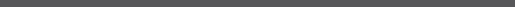 The Commission on Institutional Change is seeking stories and examples of best practices in the service of anti-racism in UU congregations and communities. If you have been doing something in the field of anti-racism that you think is going well, we’d like to hear about it. This might include:Justice work grounded in accountable relationships with organizations led by and serving people of color;Providing space, child care or logistical support to movements led by and serving people of color;Partnering on grassroots local organizing campaigns;Multi-racial staff teams serving congregations effectively for more than 3 years;Family ministries and/or religious education programming especially targeted to and serving congregants of color, adults and children/youth;Multiculturally sensitive pastoral care programs;A proven track record of financial partnership and fundraising for movements led by or serving people of color.Within this context, the Commission asks you to respond to the following questions with specific examples:What has been the new learning to emerge as far as diversity, equity, and inclusion?

     

What has been the new learning to emerge as far as diversity, equity, and inclusion?

     
What has been the struggle? For what were you unprepared and what did you learn?

     
Submissions in response to this set of questions will be accepted through September 30, 2019.